TÜRK STANDARDI TASARISItst 12933TS 12933:2003yerineICS 67.140.10Bitkisel çaylarHerbal teasMütalaa sayfası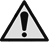 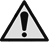 ÖnsözBu standart, Türk Standardları Enstitüsü Gıda, Tarım ve Hayvancılık İhtisas Kurulu’na bağlı TK15 Gıda ve Ziraat Teknik Komitesi’nce TS 12933:2003’ün revizyonu olarak hazırlanmış ve TSE Teknik Kurulu’nun ………………….. tarihli toplantısında kabul edilerek yayımına karar verilmiştir.Bu standart yayımlandığında TS 12933:2003'ün yerini alır.Bu standardın hazırlanmasında, milli ihtiyaç ve imkanlarımız ön planda olmak üzere, milletlerarası standardlar ve ekonomik ilişkilerimiz bulunan yabancı ülkelerin standartlarındaki esaslar da göz önünde bulundurularak; yarar görülen hallerde, olabilen yakınlık ve benzerliklerin sağlanmasına ve bu esasların, ülkemiz şartları ile bağdaştırılmasına çalışılmıştır.Bu standart son şeklini almadan önce; üretici, imalatçı ve tüketici durumundaki konunun ilgilileri ile gerekli işbirliği yapılmış ve alınan görüşlere göre revize edilmiştir.Bu standartta kullanılan bazı kelime ve/veya ifadeler patent haklarına konu olabilir. Böyle bir patent hakkının belirlenmesi durumunda TSE sorumlu tutulamaz.İçindekilerSayfa1	Kapsam	12	Bağlayıcı atıflar	13	Terimler ve tanımlar	24	Sınıflandırma ve özellikler	24.1	Sınıflandırma	24.2	Özellikler	24.3	Özellik, muayene ve deney madde numaraları	35	Numune alma, muayene ve deneyler	35.1	Numune alma	35.2	Muayeneler	35.3	Deneyler	45.4	Değerlendirme	55.5	Muayene ve deney raporu	56	Piyasaya arz	66.1	Ambalajlama	66.2	İşaretleme	66.3	Muhafaza ve taşıma	67	Çeşitli hükümler	6Kaynaklar	7KapsamBu standart, bitkisel çayları kapsar.Bağlayıcı atıflarBu standartta diğer standart ve/veya dokümanlara atıf yapılmaktadır. Bu atıflar metin içerisinde uygun yerlerde belirtilmiş ve aşağıda liste halinde verilmiştir. Tarihli atıflarda, yalnızca alıntı yapılan baskı geçerlidir. Tarihli olmayan dokümanlar için, atıf yapılan dokümanın (tüm tadiller dâhil) son baskısı geçerlidir. * İşaretli olanlar bu standardın basıldığı tarihte İngilizce metin olarak yayımlanmış olan Türk Standartlarıdır.Terimler ve tanımlar3.1bitkisel çaynane, ıhlamur, tarçın, kuşburnu, ada çayı, papatya ve benzeri kurutulmuş çeşitli bitkiler ile tekniğine uygun olarak hazırlanan ve sağlığa zararlı olmayan kâğıt poşetler içerisinde veya poşetsiz olarak piyasaya arz edilen mamul3.2yabancı maddebitkisel çayların üretiminde kullanılan bileşenler dışındaki bulunabilecek gözle görülebilir her türlü organik ve/veya inorganik maddeSınıflandırma ve özelliklerSınıflandırmaSınıflarBitkisel çaylar tek sınıftır.ÖzelliklerDuyusal özelliklerBitkisel çayın duyusal özellikleri Çizelge 1’de verilen değerlere uygun olmalıdır.Çizelge 1 — Bitkisel çayın duyusal özellikleriKimyasal özelliklerBitkisel çayların kimyasal özellikleri Çizelge 2’deki değerlere uygun olmalıdır.Çizelge 2 — Bitkisel çayların kimyasal özellikleriMikrobiyolojik özellikleriBitkisel çayların mikrobiyolojik özellikleri Çizelge 3’deki değerlere uygun olmalıdır.Çizelge 3 — Bitkisel çayların mikrobiyolojik özellikleriÖzellik, muayene ve deney madde numaralarıBu standartta verilen özellikler ile bunların, muayene ve deney madde numaraları Çizelge 3'de verilmiştir.Çizelge 4 — Özellik, muayene ve deneylerine ait madde numaralarıNumune alma, muayene ve deneylerNumune almaAmbalâjı, ambalâj büyüklüğü, markası, imalât tarihi ve seri/kod numarası aynı olan ve bir seferde muayeneye sunulan bitkisel çaylar bir parti sayılır. Partiden numune, TS ISO 1839’a göre alınır.MuayenelerAmbalaj muayenesiAmbalaj muayenesi bakılarak, tartılarak ve elle kontrol edilerek yapılır. Ambalajın Madde 6.1'deki özelliklere uyup uymadığına ve Madde 6.2'deki işaretleme ile ilgili hususları ihtiva edip etmediğine bakılır.Duyusal muayeneDuyusal özellikler, bakılarak, koklanarak ve tadılarak muayene edilir ve sonucun Madde 4.2.1'e uyup uymadığına bakılır.DeneylerDeneylerde damıtık su veya buna eş değer saflıkta ve TS EN ISO 3696’ya uygun su kullanılmalıdır. Kullanılan reaktifler analitik saflıkta olmalı, ayarlı çözeltiler TS 545'e göre, indikatör çözeltiler ise TS  2104'e göre hazırlanmalıdır.Kuru madde tayiniKuru madde tayini, TS 1562’ye göre yapılır ve sonucun Madde 4.2.2’ye uygun olup olmadığına bakılır.Toplam kül tayiniToplam kül tayini TS 1564’e göre yapılır ve sonucun Madde 4.2.2’ye uygun olup olmadığına bakılır.Asitte çözünmeyen kül tayiniAsitte çözünmeyen kül tayini, TS ISO 763’e göre yapılır ve sonucun Madde 4.2.2’ye uygun olup olmadığına bakılır.Aflatoksin B1 ve Aflatoksin toplam tayiniAflatoksin B1 ve Aflatoksin toplam tayini, TS EN 12955’e göre yapılır ve sonucun Madde 4.2.2’ye uygun olup olmadığına bakılır.Boya maddesi tayiniCihaz ve malzemelerGenel lâboratuvar cihaz ve malzemeleriSu banyosuKromatografi kâğıdıKromatografi tankıYün ipi (yağı alınmış)Ham yün ipinin, Soxhelet cihazında petrol eteri ile 25 - 30 defa sifon yapılarak yağı alınır, elle sıkılmaksızın açık havada kurutulduktan sonra geniş bir behere konulur ve % 5’lik NH3 çözeltisi ile 80C’da su banyosunda 1 saat tutulur. Yününün daha iyi temizlenmesi için ara sıra karıştırılır. Bu şekilde hazırlanan yün damıtık su ile iyice yıkandıktan sonra bir gece kurutulur. Bir cam kapta muhafaza edilir.Otomatik pipet veya şırıngaReaktiflerAmonyak çözeltisi, % 5 (m/m)’lik.Potasyum hidrojen sülfat çözeltisi, % 10 (m/v)’lik. Petrol eteri, kaynama sıcaklığı 60 - 80C olan.Kromatografi çözeltisi, aşağıdaki çözeltilerden herhangi biri kullanılabilir.İzo-bütanol + Etanol + Su + Amonyak (d = 0,88 g/mL), (30 + 20 + 20 + 0,7), (v/v)n-Bütanol + Su + Buzlu asetik asit, (40 + 24 + 10), (v/v)Etil-metil keton + Aseton + Su (35 + 10 + 20), (v/v)Trisodyum sitrat + Su + Amonyak (0,68 g/mL), (2 g + 95 mL + 5 mL).Standard boyalar, % 0,1’lik (Sunset yellow, Tartrazine, Ponceau 4R gibi boyalar).İşlemÖğütülerek toz haline getirilmiş deney numunesinden yaklaşık 10 g kadar alınır. 50 mL damıtık su ilâve edilerek 1 - 2 dakika kaynatılır. Süzgeç kâğıdından süzülür. Süzüntü 1000 mL’lik bir behere alınarak içine 2 - 3 cm boyunda yün ipi atılır ve 1 mL %10’luk KHSO4 ilâve edilerek su banyosunda 1 saat bekletilir. Suda çözünen sentetik organik boyaların hemen hepsi asit karakterde olduklarından asidik ortamda (pH  = 2) yün ipine alınıp, alkali ortamda (%5’lik NH3 ile) yün ipinden uzaklaştırılarak çözeltiye geçirilir. Bir saat sonra boyayı emen yün ipi önce musluk suyu ile sonra damıtık su ile iyice yıkanır ve başka bir 100 mL’lik temiz behere alınır. Beherdeki renkli çözelti 1 mL kalıncaya kadar buharlaştırılır. Bu çözelti kromotografide kullanılacak çözeltidir.Kromatografi kâğıdının tabanından 2 cm uzaklıktan tabana paralel olmak kaydı ile kurşun kalemle bir çizgi çizilir; ayrıca bu çizgiden 10 cm uzaklıkta ona paralel bir çizgi daha çizilir. Bu çizgi ise işlemin bitiş noktasını gösterir. Hazırlanmış olan kâğıt kromatograf üzerindeki alt çizgiye 2’şer cm aralıklarla özütlenmiş boya maddesi çözeltisinden otomatik pipetle damla çapının 5 - 6 mm’yi geçmemesine dikkat edilerek damlatma işlemi aşamalı olarak gerçekleştirilir. Her damlatma işleminden sonra damlatılan madde kurutma makinesi ile kurutulur. Deney numunesi kâğıt üzerine damlatıldıktan sonra bunun yanındaki noktaya kontrolde kullanılan standard boya çözeltisi aynı şekilde damlatılır ve kurutulur. Kâğıdın 1 cm’lik kısmı kromatografi çözeltisi içinde kalacak şekilde kromatografi tankı içine yerleştirilir. İşlemin süresi kromatografi çözeltisinin çeşidine göre 45 - 120 dakika arasında değişir. İşlem süresini tamamlayan kâğıt tanktan alınır, kuru yerlerinden asılarak oda sıcaklığında kurutulur.Kromatografi kâğıdı üzerinde tespit edilen boya numunelerinin Rf değerleri standard örneklerin Rf değerleri ile karşılaştırılarak boya maddeleri tanımlanır. Standard örneklerin ve numunelerden elde edilen boyaların Rf değerleri aşağıdaki eşitlik kullanılarak belirlenir:Rf değeri = Sonucun Madde 4.2.2’ye uygun olup olmadığına bakılır.Salmonella spp. aranması tayiniSalmonella spp. aranması tayini, TS EN ISO 6579-1’e göre yapılır ve sonucun Madde 4.2.3’e uygun olup olmadığına bakılır.Maya ve küf sayımı tayiniMaya ve küf sayımı tayini, TS ISO 21527-2’ye göre yapılır ve sonucun Madde 4.2.3’e uygun olup olmadığına bakılır.DeğerlendirmeMuayene ve deney neticelerinin her biri bu standarda uygun ise parti standarda uygun sayılır.Muayene ve deney raporuMuayene ve deney raporunda en az aşağıdaki bilgiler bulunmalıdır:Firmanın adı ve adresi,Muayene ve deneyin yapıldığı yerin ve laboratuvarın adı,Muayene ve deneyi yapanın ve/veya raporu imzalayan yetkililerin adları görev ve meslekleri,Numunenin alındığı tarih ile muayene ve deney tarihi,Numunenin tanıtılması,Muayene ve deneylerde uygulanan standartların numaraları,Sonuçların gösterilmesi,Muayene ve deney sonuçlarını değiştirebilecek faktörlerin mahzurlarını gidermek üzere alınan tedbirler,Uygulanan muayene ve deney metotlarında belirtilmeyen veya mecburi görülmeyen, fakat muayene ve deneyde yer almış olan işlemler,Rapora ait seri numarası ve tarih, her sayfanın numarası ve toplam sayfa sayısı,Piyasaya arzAmbalajlamaBitkisel çaylar poşetli olarak piyasaya arz edildiğinde sağlığa zararlı olmayan, bitkisel çayın içim kalitesini bozmayan uygun poşet kağıtlara konur ve gerektiğinde ambalâj amaçlı kâğıt zarflara konularak metal, karton, plâstik malzeme ve bunların birkaçıyla üretilen katlı ambalâj malzemeleri içerisinde paketlenebilir. Poşetsiz olarak piyasaya arz edilen bitkisel çaylar, sağlığa zararlı olmayan ve bitkisel çayın kalitesini bozmayan uygun karton, plâstik, metal vb. malzemelerle ambalâjlanmalıdırİşaretlemeAmbalâj üzerine en az aşağıdaki bilgiler okunaklı olarak silinmeyecek ve bozulmayacak şekilde yazılır veya basılır:Firmanın ticarî ünvanı ve adresi veya kısa adı ve adresi, varsa tescilli markası,Bu standardın işaret ve numarası (TS 12933 şeklinde),Mamulün adı (Mamulün adını aldığı bitki çayının adı),Parti, seri veya kod numarasından en az biri,Ambalâj içerisindeki poşet sayısı,Net kütle (ambalaj içerisindeki poşet sayısı x her bir poşetteki net kütle) (en az g veya kg olarak),Firmaca tavsiye edilen tüketim tarihi.Poşet çayların harici zarflara konulması halinde zarflar üzerine yukarıdaki bilgilerden istenilenler yazılabilir.Gerektiğinde bu bilgiler Türkçenin yanı sıra yabancı dillerde de yazılabilir.Muhafaza ve taşımaBitkisel çaylar doğrudan güneş ışığı almayan yerlerde muhafaza edilmeli, yabancı kokulu maddelerle (deri, tütün, balık, gaz yağı vb.) bir arada bulunmamalı ve ıslanmasından kaçınılmalıdır.Çeşitli hükümlerİmalatçı veya satıcı bu standarda uygun olarak imal edildiğini beyan ettiği bitkisel çaylar için istendiğinde standarda uygunluk beyannamesi vermeye veya göstermeye mecburdur. Bu beyannamede satış konusu bitkisel çayların;Madde 4'teki özelliklere uygun olduğunun,Madde 5'teki muayene ve deneylerin yapılmış ve uygun sonuç alınmış bulunduğunun belirtilmesi gerekir. KaynaklarKaçar, B., 1987. Çayın Biyokimyası ve İşleme Teknolojisi Çay - Kur Yayını No: 6Kaçar, B., 1991. Çay Analizleri. Çay - Kur Yayını No. 14.Sarıahmetoğlu, Y., Tanrıvermiş, H., Karakaş, A. ve Günler, N., 1997. Çayda Yeniden Yapılanma. Çay - Kur yayınları Yurdagel, Ü., 1984. Paket çayların Analitik Nitelikleri Üzerinde Araştırma 9: 2: 71-76Türk Gıda Kodeksi Mikrobiyolojik Kriterler Yönetmeliği (29.12.2011 tarih ve 28157/3. Mükerrer sayılı Resmi Gazete)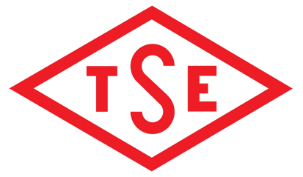 TÜRK
STANDARDLARI
ENSTİTÜSÜTürk StandardıTürk Standardıtst 12933tst 12933tst 12933TS 12933:2003 yerineTS 12933:2003 yerineTS 12933:2003 yerineICS 67.140.10ICS 67.140.10ICS 67.140.10Bitkisel çaylar
Bitkisel çaylar
Bitkisel çaylar
Herbal teasHerbal teasHerbal teasTS NoTürkçe Adıİngilizce AdıTS 545Ayarlı çözeltilerin hazırlanmasıPreparation of standard solutions for volumetric analysisTS ISO 763*Meyve ve sebze mamulleri- Hidroklorik asitte çözünmeyen kül tayiniFruit and vegetable products- Determination of ash ınsoluble in hydrochoric acidTS ISO 1839Çay - Numune almaTea - SamplingTS 1562Çay – Rutubet tayiniTea - Determination of Moisture ContentTS 1564Çay – Toplam kül tayiniTea - Determination of Total AshTS 2104Belirteçler, belirteç çözeltileri hazırlama yöntemleriIndicators - Methods of preparation of indicator solutionsTS EN ISO 3696Su-Analitik laboratuvarında kullanılan-Özellikler ve deney metotlarıWater for analytical laboratory use-Specification and test methodsTS EN ISO 6579-1*Besin zincirinin mikrobiyolojisi - Salmonella'nın tespiti, sayımı ve serotiplendirmesi için yatay yöntem - Bölüm 1: Salmonella spp.Microbiology of the food chain - Horizontal method for the detection, enumeration and serotyping of Salmonella - Part 1: Detection of Salmonella spp. (ISO 6579-1:2017)TS EN 12955Gıda maddeleri-Hububatlarda, kabuklu meyvelerde ve türetilmiş ürünlerde Aflatoksin B1 ile Aflatoksin B1, B2, G1 ve G2 toplamlarının tayini - Artkolon türevlendirmeli ve immunoaffinite ile kolondan geri almalı yüksek performanslı sıvı kromotografisi yöntemiFoodstuffs- Determination of aflatoxin B1, and the sum of aflatoxins B1,B2, G1 and G2 in cereals, shell- fruits and derived products- High performance liquid chromatographic method with post column derivatization and immunoaffinity column clean upTS ISO 21527-2Gıda ve hayvan yemleri mikrobiyolojisi - Maya ve küflerin sayımı için yatay yöntem - Bölüm 2: Su aktivitesi 0,95'e eşit veya daha düşük olan ürünlerde koloni sayım tekniğiMicrobiology of food and animal feeding stuffs - Horizontal method for the enumeration of yeasts and moulds - Part 2: Colony count technique in products with water activity less than or equal to 0,95ÖzellikDeğerTat ve kokuMamûlün adını aldığı bitkilere has tat ve kokuda olmalı. Kokuşmuş olmamalı, küf kokusu ve tadı hissedilmemelidir.Renk ve görünüşÜretilen bitkinin renginde olmalı.Yabancı maddeBulunmamalıdır.ÖzelliklerDeğerlerKuru madde, %(m/m), en az90Toplam kül, %(m/m), en çok9%10’luk hidroklorik asitte çözünmeyen kül, %(m/m), en çok2Aflatoksin B1, g/kg, en çok5Aflatoksin toplam (B1+B2+G1+G2), g/kg, en çok10Boya maddesiBulunmamalıMikroorganizmaDeğerDeğerDeğerDeğerDeğerMikroorganizmaNumune alma planıNumune alma planıNumune alma planıLimitLimitMikroorganizmancmmMSalmonella spp.500/25 g-mL0/25 g-mL0/25 g-mLMaya ve küf52104104105n= Deney numunesi sayısı,c= “m” ile “M” arasındaki sayıda mikroorganizma ihtiva eden kabul edilebilir en fazla deney numunesi      sayısı,m= (n-c) sayıdaki deney numunesinin gramında bulunabilecek kabul edilebilir en fazla mikroorganizma  sayısı,M= c sayıdaki analiz numunesinin gramında bulunabilecek kabul edilebilir en fazla mikroorganizma sayısı.n= Deney numunesi sayısı,c= “m” ile “M” arasındaki sayıda mikroorganizma ihtiva eden kabul edilebilir en fazla deney numunesi      sayısı,m= (n-c) sayıdaki deney numunesinin gramında bulunabilecek kabul edilebilir en fazla mikroorganizma  sayısı,M= c sayıdaki analiz numunesinin gramında bulunabilecek kabul edilebilir en fazla mikroorganizma sayısı.n= Deney numunesi sayısı,c= “m” ile “M” arasındaki sayıda mikroorganizma ihtiva eden kabul edilebilir en fazla deney numunesi      sayısı,m= (n-c) sayıdaki deney numunesinin gramında bulunabilecek kabul edilebilir en fazla mikroorganizma  sayısı,M= c sayıdaki analiz numunesinin gramında bulunabilecek kabul edilebilir en fazla mikroorganizma sayısı.n= Deney numunesi sayısı,c= “m” ile “M” arasındaki sayıda mikroorganizma ihtiva eden kabul edilebilir en fazla deney numunesi      sayısı,m= (n-c) sayıdaki deney numunesinin gramında bulunabilecek kabul edilebilir en fazla mikroorganizma  sayısı,M= c sayıdaki analiz numunesinin gramında bulunabilecek kabul edilebilir en fazla mikroorganizma sayısı.n= Deney numunesi sayısı,c= “m” ile “M” arasındaki sayıda mikroorganizma ihtiva eden kabul edilebilir en fazla deney numunesi      sayısı,m= (n-c) sayıdaki deney numunesinin gramında bulunabilecek kabul edilebilir en fazla mikroorganizma  sayısı,M= c sayıdaki analiz numunesinin gramında bulunabilecek kabul edilebilir en fazla mikroorganizma sayısı.n= Deney numunesi sayısı,c= “m” ile “M” arasındaki sayıda mikroorganizma ihtiva eden kabul edilebilir en fazla deney numunesi      sayısı,m= (n-c) sayıdaki deney numunesinin gramında bulunabilecek kabul edilebilir en fazla mikroorganizma  sayısı,M= c sayıdaki analiz numunesinin gramında bulunabilecek kabul edilebilir en fazla mikroorganizma sayısı.ÖzellikÖzellik madde numaralarıMuayene ve deney madde numaralarıDuyusal muayene4.2.15.2.2Kuru madde tayini4.2.25.3.1Toplam kül tayini4.2.25.3.2Asitte çözünmeyen kül tayini4.2.25.3.3Aflatoksin B1 ve Aflatoksin toplam tayini4.2.25.3.4Boya maddesi tayini4.2.25.3.5Salmonella spp. aranması4.2.35.3.6Maya ve Küf sayımı4.2.35.3.7Ambalaj5.2.16.1İşaretleme6.26.2